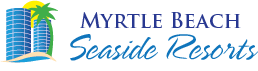 July 24, 2020Mr. Brian StefanAmateur Long Drive World Championship 2020515 Hwy. 501, Ste. EMyrtle Beach, SC 29577Dear Brian:Thank you for the opportunity to assist with this year’s Amateur Long Drive World Championship August 12 – 16, 2020.Below are the blocks & rates for each of our Myrtle Beach Seaside Resorts properties.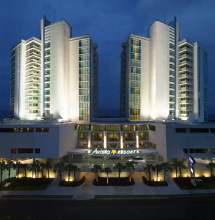 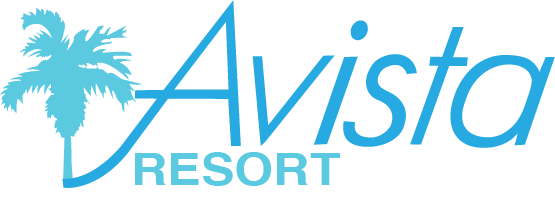                                                      300 North Ocean BoulevardNorth Myrtle Beach, SC  29582    Call Toll Free:877-238-4487                                 Group # 2621240The Avista Resort is one of North Myrtle Beach’s Newest Ocean Front Resorts. Construction was completed in July 2005. Guests at the Avista Resort enjoy our following amenities:Spacious one, two or three bedroom condominiums, oceanfront & ocean viewsComplimentary High Speed cable internet access in guest suitesComplimentary High Speed wireless access in public areasInterior CorridorsFull kitchens including refrigerator, stove, oven, washer/dryer and dishwasher2 Beach front pools, 1 indoor pool, 1 Kiddie Pool, 2 lazy rivers, and 3 hot tubsFull service restaurant, room service, lounge, meeting & event spaceState of the art fitness centerComplimentary Private covered parking garage and adjacent public parkingConcierge & Bell serviceDaily housekeeping service24 hour front desk serviceDVD Now movie rental free of chargeLocated within walking distance of Historic Ocean Drive and Main Street, children and spouses enjoy a variety of activities both on and offsite. A Children’s Activities Director plans games poolside seasonally, while our poolside masseuse helps relieve the stress of everyday life. In the evening, build and rekindle relationships at our contemporary on-site lounge, while enjoying popular beach tunes from our live musicians.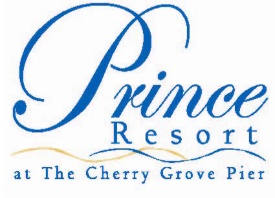 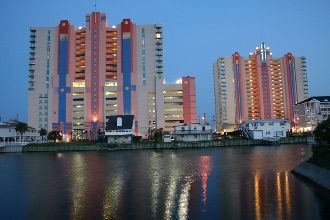 3500 North Ocean BoulevardNorth Myrtle Beach, SC  29582   Call Toll Free:866-567-9957                                 Group # 2621242The Prince Resort is one of North Myrtle Beach’s Newest Ocean Front Resorts. Construction was completed in 2006. Guests at the Prince Resort enjoy our following amenities:Spacious one, two or three bedroom condominiums, oceanfront & ocean viewsComplimentary High Speed wireless access in public areas & guest suitesFull kitchens including refrigerator, stove, oven, washer/dryer and dishwasherOcean front pools, Kiddie Pool, lazy rivers, and hot tubsFull service restaurant, lounge, meeting & event spaceState of the art fitness centerComplimentary Private covered parking garage and adjacent public parkingConcierge & Bell serviceDaily housekeeping service24 hour front desk serviceLocated at the historic Cherry Grove Pier, you are steps away from pier fishing, our pier restaurant, and ice cream parlor and gift shop. A Children’s Activities Director plans games poolside seasonally. In the evening, build and rekindle relationships at our contemporary on-site lounge. 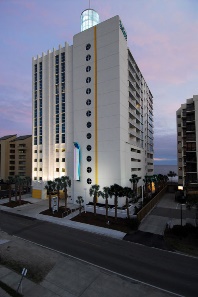 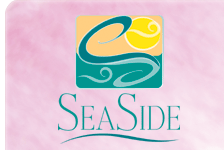 2301 South Ocean Blvd.North Myrtle Beach, SC 28582     Call Toll Free:866-446-8925                                 Group # 2621246     Guests at Seaside enjoy the following amenities:Spacious one, two or three bedroom condominiums, all with ocean viewsFull kitchens including refrigerator, stove and oven, and dishwasherIndoor and Outdoor Pools, Hot tubs and a lazy riverWashing machine/dryer in every unitState of the art Fitness CenterPrivate, covered parkingBell Stand, Porter and Concierge ServiceDaily housekeeping service and 24 hour front deskComfortable and relaxing common areas for social gatheringThe rates above DO NOT include the 29.99% sales tax and resort fees, and are net, non-commissionable.  Group rates are good three days before and after conference dates. A minimum of 10 reservations are required to receive group rates. Room location not guaranteed and is based on room type reserved and available inventory. There is an additional per person charge of $10.00 per day if your guest count exceeds the numbers of adults and children listed for the various room types:One Bedroom Suite Rates include 2 Adults and 2 Children or a total of 4 guestsTwo Bedroom Suite Rates include 4 Adults and 4 Children or a total of 8 guestsThree Bedroom Suite Rates include 4 Adults and 4 Children or a total of 8 guestsChildren are defined as under the age of 17Check-in time is 4:00pm and checkout is 11:00am Please note; at this time until further notice we do not offer daily housekeeping services due to COVID – 19. Extra towels will be provided upon request as well as trash pickup for the safety of our staff and customers. Parking:  1 bedroom units receive one parking pass	     2 & 3 bedroom units receive two parking passesALD will receive 4 complimentary rooms for duration of contract dates August 12 – 16, 2020, resort will be determined at a later date. Avista Resort will in exchange receive the follow promotional opportunities. *Promotional video made for online advertising for each property involved    		  -video shot in a way that can be used by you beyond ALD™ event*Listing on AmateurLongDrive.com Lodging tab so competitors can see rates and book rooms (using the link and/or promo code and phone number to call)Two (2) Banner Signs on the tee box at ALD™ World Championships at Barefoot Resort*Sponsor of ALD™ TV Facebook Live weekly broadcast thru the end of 2020*Interview on Amateur Long Drive TV with Jim Kelly during the event*Opportunity to put promo item in goodie bag each competitor receives for competing*VIP access for Welcome Party at Local on the Water Thursday evening August 13th for 6 peopleTotal value $10,000The above room rates are net, non-commissionable. RESERVATIONS, CUT-OFF, AND CHECK-IN:RESERVATION CUT OFF DATE:	August 5, 2020Upon receipt of a signed agreement, the said rooms block will be held until the cut-off date, after which the unused portion of the room’s block will be released and made available for general sale.  Reservations requests will then be confirmed depending on availability.  All rates quoted are based upon the client’s room requirements as outlined in the Booking Agreement.  At the Resort’s discretion, the original room rates may be renegotiated if a negative variance of more than 20% from the rooms originally booked is indicated in the final room listing or is actually utilized.INDIVIDUAL CALL IN CANCELLATIONS:If cancellation is made more than 21 days prior to arrival, full refund will be offered. If cancellations are made less than 20 days prior to arrival date, the entire deposit is forfeited. There are no refunds for early departures. DEPOSIT/PAYMENT POLICY:   For charges that are incurred during your event, which is over and above the agreed amount; the balance is to be paid during the event; prior to departure.Deposits will be accepted in the form of a check, money order, or credit card. If credit card is given as form of deposit, please complete the attached credit card authorization form; the credit card will be charged for the required amount.PERFORMANCE APPRAISAL:One of our core objectives is to focus on improvement of processes, services, facilities and overall guest satisfaction.  Your assistance with this will be anticipated and appreciated upon the completion of your program. Please know that your attendees will receive survey/comment cards via email with hopes of constructive feedback. CHANGES, ADDITIONS, MODIFICATIONS:All changes, additions, deletions, or stipulations including corrective lining out by either the Resort or Customer will not be considered agreed to or binding to the other unless such modifications have been initialed or otherwise approved in writing by the other. INDEMNIFICATION AND HOLD HARMLESS:The Resort and the Customer each agree to defend, indemnify and hold harmless the other party’s owner, and their respective employees from and against all claim, action, cause of action and liabilities.  This includes attorneys’ fees and costs, arising from the defense of any claim, action, cause of action or liabilities arising out of or resulting from any act taken or committed by the Resort or the Customer, pursuant to the performance of each party’s obligations hereunder.  The Resort and the Customer each agree to defend, indemnify and hold harmless the other party for any claim, action, and cause of action and liabilities which may be asserted by third parties arising out of the performance of either party’s obligation to this contract, except for the willful misconduct or gross negligence of the other party.GOVERNING LAW:This contract shall be construed and interpreted in accordance with the laws of the state of .ATTORNEY’S FEESThe parties agree in the event that any dispute arises in any way related to or arising out of the contract, the prevailing party in any arbitration or court proceeding will be entitled to recover an award or it’s reasonable attorney’s fees and costs.AMERICANS WITH DISABILITIES:The Resort represents and the Customer acknowledges that in accordance with the compliance dates established or required under the Title III of the Americans With Disabilities Act and the regulations disseminated there under (“ADA”), the Resort facilities being used by the Customer under this agreement, its guest rooms and common areas will be in compliance with the public accommodations requirements of the ADA.  The Customer agrees it will furnish to the Resort a list of any auxiliary aids needed in any meeting rooms or function space by its attendees.  Should such auxiliary aids be required, the Customer shall pay all charges associated with the acquisition, rental or provision of such aids.PROMOTIONAL CONSIDERATION:We have the right to review and approve any advertisements or promotional materials in connection with your function, which specifically reference the Resort name or logo.ACCEPTANCE:Please sign and return a copy of this Agreement by July 25, 2020.  Upon receipt, the original copy of this Agreement will be countersigned and a copy will be returned. This Agreement will constitute a binding contract between the parties.  The individuals signing below represent that each is authorized to bind his or her party to this Agreement.  If this Agreement is not received by July 25, 2020, rooms and space may be released.Avista Resort and Amateur Long Drive have agreed to and have executed this agreement by their authorized representatives as of the dates indicated below.                                                          Avista Suite TypesRate per night plus taxes & fees JNS-1 Bedroom Suite: 1 King, Murphy Bed, Jacuzzi Bath, ocean view$152.00HNS-1 Bedroom Suite: 2 Extra Long Doubles, Murphy Bed, ocean view$153.00KNS-1 Bedroom Suite: 1 King, Murphy Bed, Sofa Sleeper, Jacuzzi Bath, oceanfront$170.00GNS-1 Bedroom Suite: 2 Extra Long Doubles, Murphy Bed, Sofa Sleeper, oceanfront$156.00ENS-2 Bedroom Suite: 4 Extra Long Doubles, Sofa Sleeper, oceanfront$218.00FNS-2 Bedroom Suite: 1 King, 2 Extra Long Doubles, Sofa Sleeper, oceanfront$218.00BNS-3 Bedroom Suite: 1 King, 4 Extra Long Doubles, Sofa Sleeper, oceanfrontN/AANS-3 Bedroom Suite: 2 Kings, 2 Extra Long Doubles, Sofa Sleeper, oceanfront    $243.00Suite Type                                            Prince Suite Type DescriptionsRate per Night plus Taxes & FeesA3 Bedroom Suite: 2 Kings, 2 Extra Long Doubles, Sofa Sleeper, OceanfrontN/AA13 Bedroom Suite: 1 King, 4 Extra Long Doubles, Sofa Sleeper, OceanfrontN/A E/F2 Bedroom Suite: 1 King, 2 Extra Long Doubles, Sofa Sleeper, Oceanfront  $187.00E1/F12 Bedroom Suite: 4 Extra Long Doubles, Sofa Sleeper, Oceanfront$197.00J1 Bedroom Suite: 1 King, Double Sleeper Sofa, Corner Ocean view$131.00K1 Bedroom Suite: 1 King, Double Sleeper Sofa, Corner Oceanfront2A3 Bedroom Suite: 2 Kings, 2 Extra Long Doubles, Sofa Sleeper, Ocean View. Tower 2N/A2F/2F12 Bedroom Suite: 1 King, 2 Extra Long Doubles, Sofa Sleeper, Ocean View. Tower 2$170.002I1 Bedroom Suite: 1 King, Double Sleeper Sofa, Inlet View. Tower 2$133.00Seaside Suite TypesRate per night before taxes of 29.99%HNS - 1 Bedroom Suite: 2 Queen Beds, Murphy Bed, Sofa Sleeper, ocean view  $152.00FNS - 2 Bedroom Suite: 4 Queen Beds, Sofa Sleeper, oceanfront $196.00ENS - 2 Bedroom Suite: 4 Queen Beds, Sofa Sleeper, oceanfront $196.00DNS - 3 Bedroom Suite: 2 Kings, 2 Queens, Sofa Sleeper, ocean view $216.00ANS - 3 Bedroom Suite: 2 Kings, 2 Queens, Sofa Sleeper, oceanfront$235.00Organization:  Amateur Long Drive	Company:    ResortsCompany:   ResortsName:  Brian Stefan		Name:	Kimberly G. LewisName:	Helen StatonTitle:   Event ManagerTitle:	Director of SalesTitle:	Director of RevenueSignature:Signature:Signature:Date:Date:	Date:	